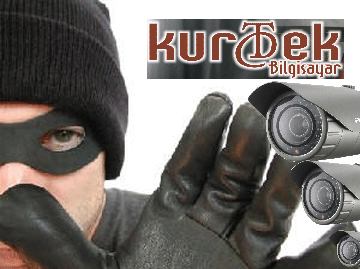 KURTEK BİLGİSAYAR GÜVENLİK KAMERASI SİSTEMİ FİYAT TEKLİFİÜRÜN ADIÜRÜN ÖZELLİĞİADETRESİMBİRİMFİYATBİRİM FİYAT TOPLAMSPY 3130FSPY SP-3031F 1/3 Sony 480 TV Lines 25 Metre Gece Görüşlü Güvenlik Kamerası    5      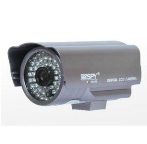     TLTLRADEX 4 PORT DVR.4-8 Kanal Video, 4-4 kanal ses, D1, İnternet ve Cep Telefonun dan İzlenebilme, Linux sis. h.264,100/120fps D1, 4-8 kanal kayıt ve geri izleme, HI3515 CPU, Dual Stream, mutil-operation: realtime recording, IPhone desteği, Total Client Software, SATA HDD, VGA, PTZ, IR controller, USB Backup, Alarm, Multiplex, Mouse ve Kumanda﻿   1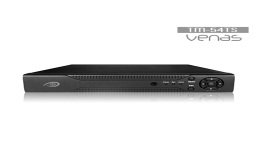    TL             TLHDD 500 GBSeagate 500 GB 7200 16MB SATA3 ST500DM002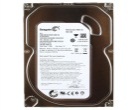     TLTLKAMERA KABLOSU2+1 CCS KABLO  60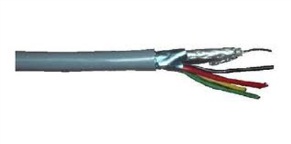     TLTLBNCMETAL İLETKEN BNC10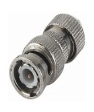 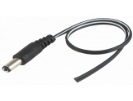               TLKAMERA ADAPTORÜ12 V 5-10-15-29 AMP   1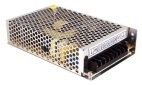    TL             TLİŞÇİLİK   1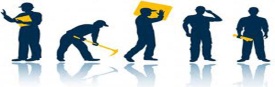    TLTLNOT:1-ÜRÜNLER 2 YIL GARANTİLİDİR.TOPLAM:2-KAMERA MONTAJINDAN SONRA YERDEĞİŞİMİ ÜCRETE TABİDİR.KDV%18:3-İNTERNETTEN İZLEME İÇİN SONRADAN TAKILAN ÜRÜNLER ÜCRETE TABİDİR.(ÖR:5 Lİ SWİTCH)KDV DAHİL TOPLAM